REQUERIMENTO Nº 280/2020“Quanto á construção de canaleta na Rua José Bonifácio esquina com Ignácio Antônio número 113, Centro, conforme especifica”.     		Excelentíssimo Senhor Presidente;                 		Excelentíssimo Senhor (a) Vereadores (a)                                      Considerando que, recentemente na rua Ignácio Antônio esquina com a rua José Bonifácio, foi construído uma canaleta, para escoamento de água, mais no lado na mesma rua frente ao número 113, existe uma valeta, e constantemente veículos e caminhões passam pelo local, e devido ao buraco, o baque é sentido até mesmo dentro das residências, chegando a trincar muros.Considerando que, por inúmeras vezes foram solicitadas a construção de uma canaleta no local, mais até o momento nada foi realizado. Considerando que, a Constituição Federal em seu inciso XXXIII, do artigo 5º, dispõe que, “todos têm o direito a receber dos órgãos públicos informações de seu interesse particular, ou de interesse coletivo ou geral, que serão prestadas no prazo da lei, sob pena de responsabilidade, ressalvadas aquelas cujo sigilo seja imprescindível à segurança da sociedade e do Estado”, e sob o tema, que o Supremo Tribunal Federal, no RE 865401, em decisão de repercussão geral, decidiu que: “o fato é que o controle da Administração Pública pelo parlamentar e pelo legislativo ... ou tornar mais eficiente os controles não podem ser tolhidos, muito menos com a imposição de restrições a direitos fundamentais não autorizadas pela Constituição Federal”.  REQUEIRO que, nos termos do Art. 107, Inciso VIII, do Regimento Interno da Câmara de Santa Barbara d´Oeste, seja oficializado à Prefeitura Municipal de Santa Barbara d´Oeste, situada na Avenida Monte Castelo nº 1000, na cidade Santa Barbara d´Oeste, para que encaminhe a esta Casa de Leis as seguintes informações:             I – A Administração Municipal tem conhecimento da necessidade da construção de uma canaleta na rua em questão com a máxima urgência? II – Diante da situação exposta, tem como colocar no cronograma de execução de obras da Secretaria responsável a construção desta canaleta para os próximos 30 dias? Caso positivo, existe data prevista para o início desta obra?                                                      III – Caso negativo, detalhe a resposta.IV - Outras informações que julgarem necessárias.   Plenário “Dr. Tancredo Neves”, 22 de Junho de 2020.                              Paulo Cesar Monaro          Paulo Monaro – Vereador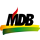 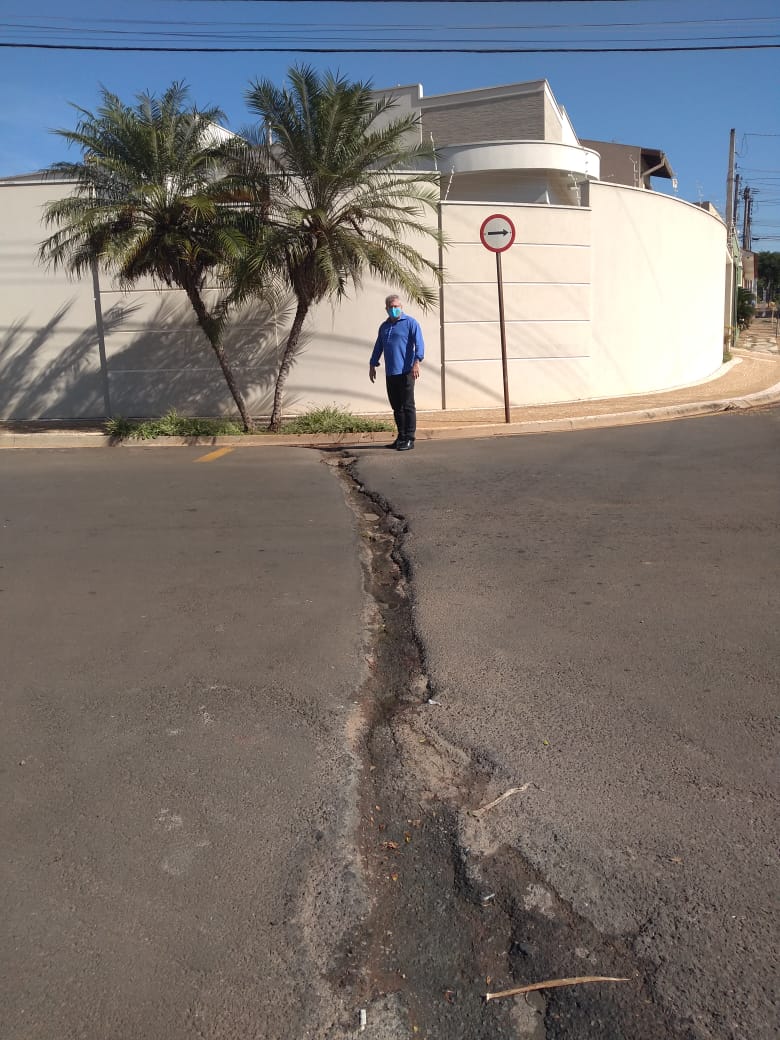 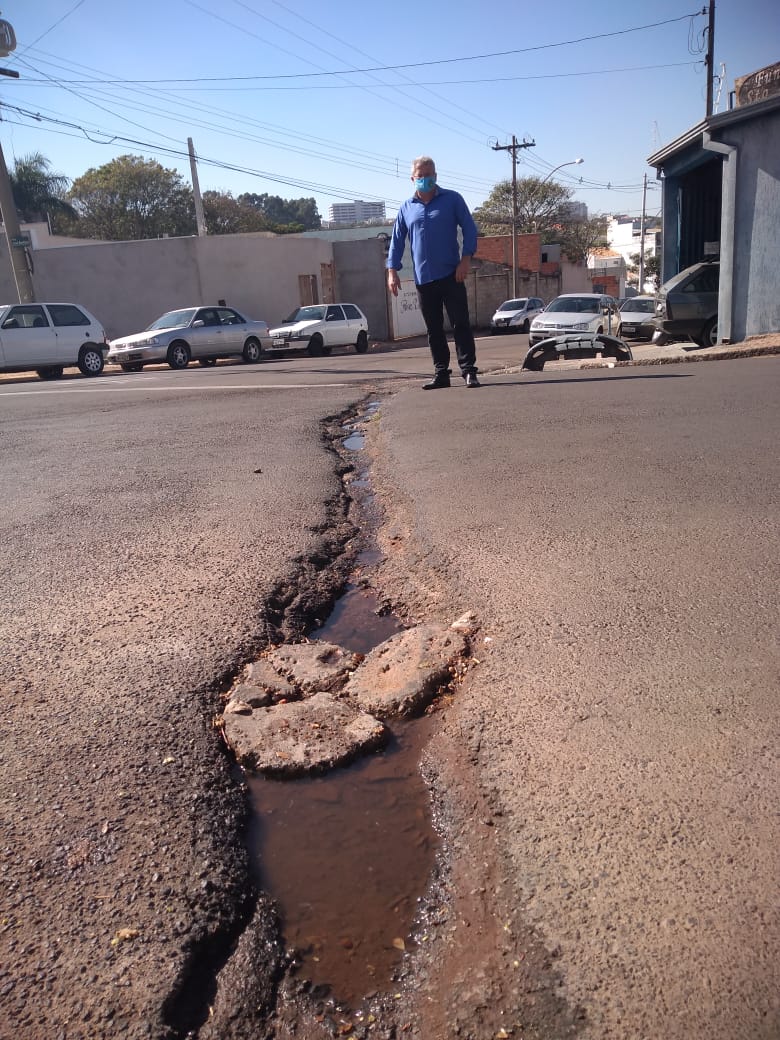 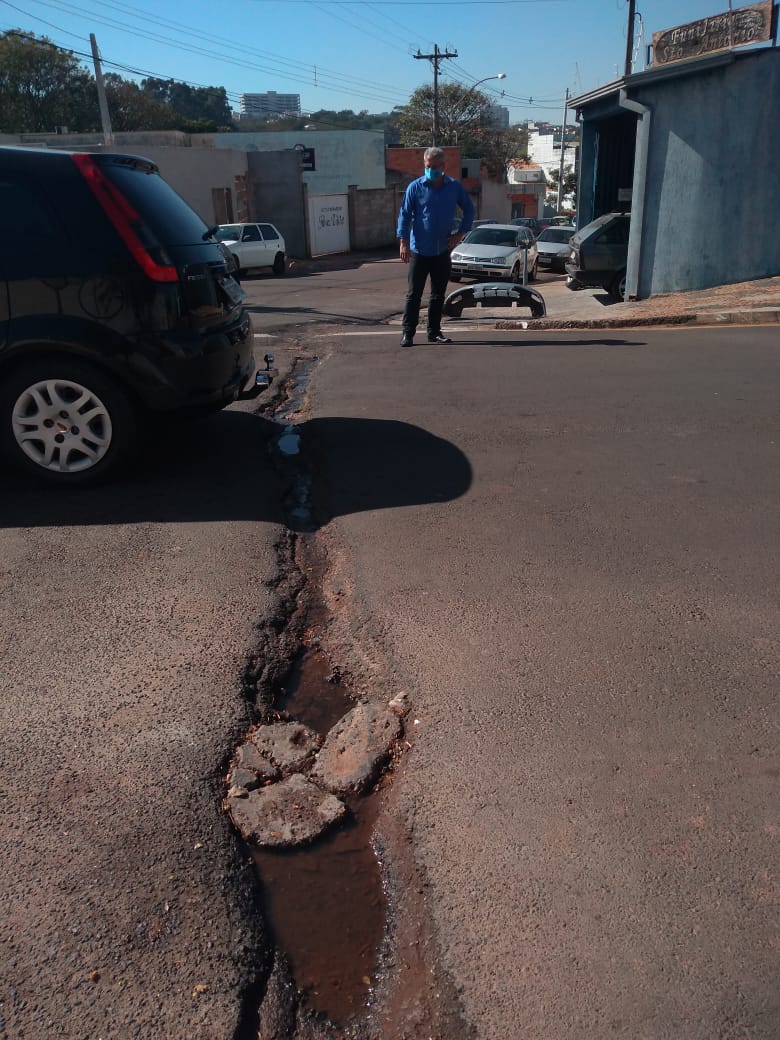 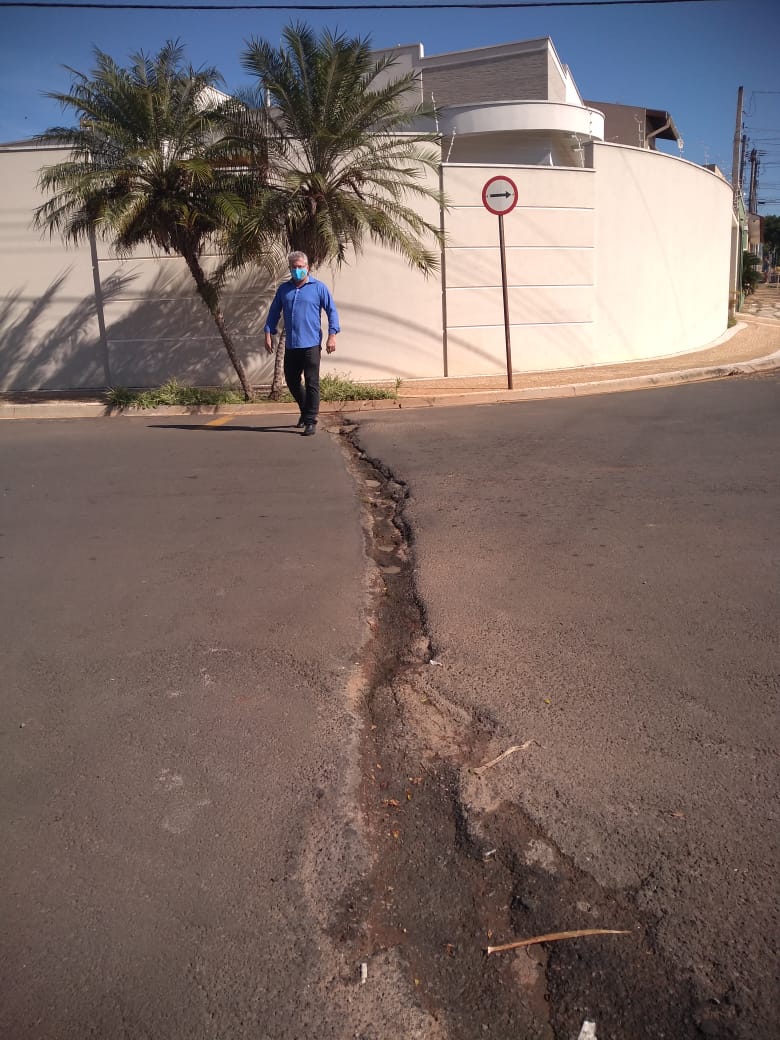 